ИНФОРМАЦИОННОЕ СООБЩЕНИЕот «26» октября 2015 г.Настоящим сообщением объявляется конкурс «Лучший студент-исследователь 2015 года» в Ростовском государственном экономическом университете (РИНХ) и его филиалах (далее Конкурс) в соответствии с приказом ректора  от «23» октября 2015 г. № 327.Конкурс организуется на основании Положения о конкурсе «Лучший студент-исследователь года» в Ростовском государственном экономическом университете (РИНХ) (далее - Положение), утвержденного Ученым советом университета (протокол № 1 от «29» сентября 2015 г.).Задачами Конкурсов являются:- активизация научно-исследовательской деятельности студентов и повышение интереса к ней;- стимулирование высоких достижений студентов вузов в научно-исследовательской работе;- информирование общественности о научных достижениях студентов; - целевая поддержка талантливой молодёжи; - подготовка и отбор студентов для дальнейшего обучения в магистратуре, аспирантуре.Условия участия в КонкурсеВ Конкурсе могут принимать участие студенты РГЭУ (РИНХ) и его филиалов очной формы, обучающиеся на бюджетной и контрактной основах.Студенты, занявшие призовые места на предыдущих Конкурсах, в дальнейшем не могут принимать участие в данном конкурсе. Претенденты на участие представляют на конкурс заявку, оформленную в соответствии с требованиями, изложенными в информационном сообщении.Подписывая заявку, претендент гарантирует достоверность представляемой информации и выражает своё согласие с условиями участия в данном конкурсе.Порядок проведения Конкурса и премирование победителейКонкурс проводятся раз в год в два этапа. На первом этапе с «26» октября 2015 г. осуществляется выдвижение кандидатур на кафедрах и их последующее рассмотрение на советах факультетов и института магистратуры. Решение факультета оформляется выпиской из протокола заседания совета факультета.Срок представления заявок на Конкурс в студенческое бюро до «1» декабря 2015 г. (по факту получения).Заявки, не соответствующие условиям участия в Конкурсе, представленные с нарушением правил оформления или поступившие на Конкурс после указанного в информационном сообщении срока, не рассматриваются.На втором этапе с «1» декабря 2015 г. осуществляется отбор претендентов Комиссией по организации Конкурса. Отбор претендентов производится согласно критериям, представленным в приложении.Победители Конкурса награждаются дипломами «Лучший студент-исследователь года», денежными подарками за счёт средств  Ростовского-на-Дону фонда поддержки РГЭУ (РИНХ).  Участники, показавшие высокие результаты и отмеченные Комиссией, могут награждаться иным способом.Ответственный секретарь Конкурса _______________________________Телефон (863) 2-370-266, внутр. 4-29.ЗАЯВКАна участие в конкурсе «Лучший студент-исследователь 2015 года» Ростовского государственного экономического университета (РИНХ)  (представляется в Комиссию по организации Конкурса в одном экземпляре) Сведения о конкурсанте:Фамилия, имя, отчество (полностью). Факультет (филиал в г. _____), курс, № группы.   Форма подготовки (бюджетная или контрактная основа).Специальность. Контактная информация (телефон, e-mail).Информация о получении специальных премий, стипендийПрезидента Российской Федерации, Правительства Российской Федерации, Министерства образования и науки РФ, Главы Администрации (Губернатора) Ростовской области, Администрации города, других российских и зарубежных фондов и научных организаций.		                  _____________________ (Ф.И.О. зам. декана по науке)					   (подпись)Настоящим даю свое согласие ФГБОУ ВО «РГЭУ (РИНХ)» в лице сотрудников студенческого бюро на обработку моих персональных данных (включая сбор, систематизацию, накопление, хранение, уточнение (обновление, изменение), использование, распространение (передачу), обезличивание, блокировку и уничтожение) в соответствии с Федеральным законом от 27.07.2006 г. № 152-ФЗ «О персональных данных», на передачу моих персональных данных в сторонние организации в случаях, установленных законодательством Российской Федерации, на перевод в категорию общедоступных (для размещения на сайте ФГБОУ ВО «РГЭУ (РИНХ)», информационных стендах и идентификационных карточках в информационных целях) моих персональных данных на срок, необходимый для подведения итогов, оглашения результатов через все имеющиеся информационные средства и в процессе осуществления деятельности конкурсной комиссии.За мной остается право отозвать данное мной согласие на обработку персональных данных путем направления письма на имя руководителя студенческого бюро.	                            _____________________ (Ф.И.О. студента)				 (подпись)Документы, представляемые на Конкурс:Копии дипломов (или других документов) победителей конкурсов грантов, конкурсов научных работ, конференций, патентов на изобретения и т.д.Список опубликованных научных работ (прилагается). Документы, подтверждающие участие в финансируемых госбюджетных темах и хозяйственных договорах.Акты о внедрении научных исследований, программных разработок, баз данных, лабораторного оборудования.Выписка из протокола совета факультета с рекомендацией к участию в Конкурсе.Критерии конкурсного отборана звание «Лучший студент-исследователь 2015 года» * - Все наградные и опубликованные материалы подтверждаются оттиском.  ** - При определении суммы набранных баллов в коллективных разработках личный вклад конкурсанта определяется путем деления числа баллов на число авторов. 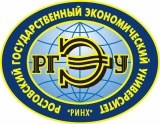 О внутривузовском конкурсе2015 года «Лучший студент-исследователь 2015 года» в Ростовском государственном экономическом университете (РИНХ)№КритерийЕдиницы измеренияБаллПримечание12345Награды и поощренияНаграды и поощренияНаграды и поощренияНаграды и поощренияНаграды и поощрения1Получение наград, дипломов*:- Президента Российской Федерации;- Правительства Российской Федерации;- Министерства образования и науки РФ;- Главы Администрации (Губернатора) РО;- Администрации города;- других российских и зарубежных фондов и научных организацийед.353025201510В соответствии с долевым участием**2Дипломы и другие награды (сертификаты, благодарственные письма и т.п., в том числе за участие), полученные на конкурсах и олимпиадах научных работ*: - медаль РАН;- открытый конкурс Минобрнауки РФ:диплом, медаль;- международные и проводимые по приказу Министерства образования и науки РФ:     - диплом 1 степени   - диплом 2 степени   - диплом 3 степени   - другие награды;- всероссийские:   - диплом 1 степени   - диплом 2 степени   - диплом 3 степени   - другие награды;- межрегиональные:   - диплом 1 степени   - диплом 2 степени   - диплом 3 степени   - другие награды;- региональные:   - диплом 1 степени   - диплом 2 степени   - диплом 3 степени      - другие наградыед.ед.ед.ед.ед.ед.353230252015252320172320171420171411В соответствии с долевым участиемавтора**- городские:   - диплом 1 степени   - диплом 2 степени   - диплом 3 степени      - другие награды- внутривузовские:   - диплом 1степени   - диплом 2 степени   - диплом 3 степени   - другие награды.ед.ед.1714118141185123453Дипломы и другие награды (почетные грамоты, благодарственные письма и т.п., в том числе за участие), полученные на конференциях, выставках (учитываются фамилии в программе выставки) и т. п.*: - международные:   - 1 место   - 2 место   - 3 место   - другие награды;- всероссийские:   - 1 место   - 2 место   - 3 место   - другие награды;- межрегиональные:   - 1 место   - 2 место   - 3 место   - другие награды;- региональные:   - 1 место   - 2 место   - 3 место   - другие награды;- городские:   - 1 место   - 2 место   - 3 место   - другие награды;- внутривузовские:   - 1 место   - 2 место   - 3 место   - другие награды.ед.ед.ед.ед.ед.2017151017151171511741086486424321В соответствии с долевым участиемавтора**Публикации и апробация материаловПубликации и апробация материаловПубликации и апробация материаловПубликации и апробация материаловПубликации и апробация материалов4Опубликованные научные работы*:- монография;-статья, опубликованная за рубежом (кроме стран СНГ);-статья в журналах, рекомендованных ВАК;-статья (тезисы) в международном сборнике (публикация в России);- статья (тезисы) во всероссийском сборнике и сборнике стран СНГ; - статья (тезисы) в межрегиональном сборнике;- статья (тезисы) в региональном сборнике;- статья (тезисы) в сборниках трудов университетазаед. 201515107654В соответствии с долевым участиемавтора**123455Патентно-лицензионная деятельность. Учитываются полученные патенты и авторские свидетельства с указанием номеров:- зарубежный патент;- патент РФ (свидетельство)ед.ед.2515В соответствии с долевым участием автора**6Внедрение результатов научных исследований, в том числе программных разработок, баз данных (подтверждается актами о внедрении) в практическую деятельностьед.10В соответствии с долевым участием**Участие в коммерческих проектах и грантахУчастие в коммерческих проектах и грантахУчастие в коммерческих проектах и грантахУчастие в коммерческих проектах и грантахУчастие в коммерческих проектах и грантах7Выигранные гранты:- зарубежные; - всероссийские;- внутривузовскиеед.201510В соответствии с долевым участием автора**8Участие в выполнении грантов, госбюджетных и хоздоговорных НИР -10-Прохождение научной стажировки:- в ведущих вузах и НИИ страны;- по международным грантамед.ед.1015--Другое Другое Другое Другое Другое 9Участие в студенческом научном кружке (указать наименование СНК): РГЭУ (РИНХ) Другая организация (указать какая)--55--10Участие в научной школе-семинаред.711Участие в творчестве, студенческом самоуправление, спортивной работе и т.п.-1 балл за каждый вид участия-12Фото- и видеоматериалы, печатная продукция подтверждающие участие в научно-исследовательской работе-1 бал за подтверждение 1-го вида участия-ВСЕГО БАЛЛОВВСЕГО БАЛЛОВ